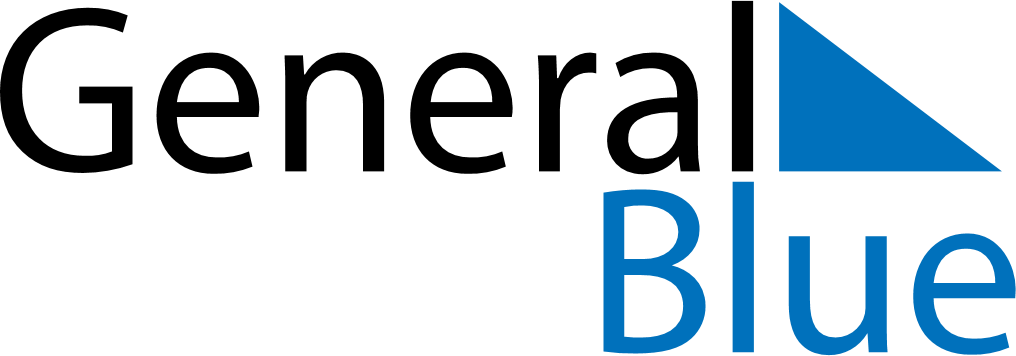 August 2024August 2024August 2024BoliviaBoliviaSundayMondayTuesdayWednesdayThursdayFridaySaturday12345678910Independence Day11121314151617Flag Day1819202122232425262728293031